УТВЕРЖДЕНОраспоряжениемПервого заместителя Главы городского округа «город Якутск» от________________№__________________.СВЕДЕНИЯ О ЗЕМЕЛЬНОМ УЧАСТКЕ«ПРОЕКТ МЕЖЕВАНИЯ ТЕРРИТОРИИ СЕЛА КИЛЬДЯМЦЫ ТУЛАГИНО-КИЛЬДЯМСКОГО НАСЛЕГА ГО «ГОРОД ЯКУТСК», №1960Р ОТ 22.11.2017  Г.«ПРОЕКТ МЕЖЕВАНИЯ ТЕРРИТОРИИ СЕЛА КИЛЬДЯМЦЫ ТУЛАГИНО-КИЛЬДЯМСКОГО НАСЛЕГА ГО «ГОРОД ЯКУТСК», №1960Р ОТ 22.11.2017  Г.«ПРОЕКТ МЕЖЕВАНИЯ ТЕРРИТОРИИ СЕЛА КИЛЬДЯМЦЫ ТУЛАГИНО-КИЛЬДЯМСКОГО НАСЛЕГА ГО «ГОРОД ЯКУТСК», №1960Р ОТ 22.11.2017  Г.«ПРОЕКТ МЕЖЕВАНИЯ ТЕРРИТОРИИ СЕЛА КИЛЬДЯМЦЫ ТУЛАГИНО-КИЛЬДЯМСКОГО НАСЛЕГА ГО «ГОРОД ЯКУТСК», №1960Р ОТ 22.11.2017  Г.УСЛОВНЫЙ НОМЕР УЧАСТКА  2.1:128- с площадью 1423 кв.мУСЛОВНЫЙ НОМЕР УЧАСТКА  2.1:128- с площадью 1423 кв.мУСЛОВНЫЙ НОМЕР УЧАСТКА  2.1:128- с площадью 1423 кв.мУСЛОВНЫЙ НОМЕР УЧАСТКА  2.1:128- с площадью 1423 кв.мКадастровый квартал: 14:35:106001Кадастровый квартал: 14:35:106001Кадастровый квартал: 14:35:106001Кадастровый квартал: 14:35:106001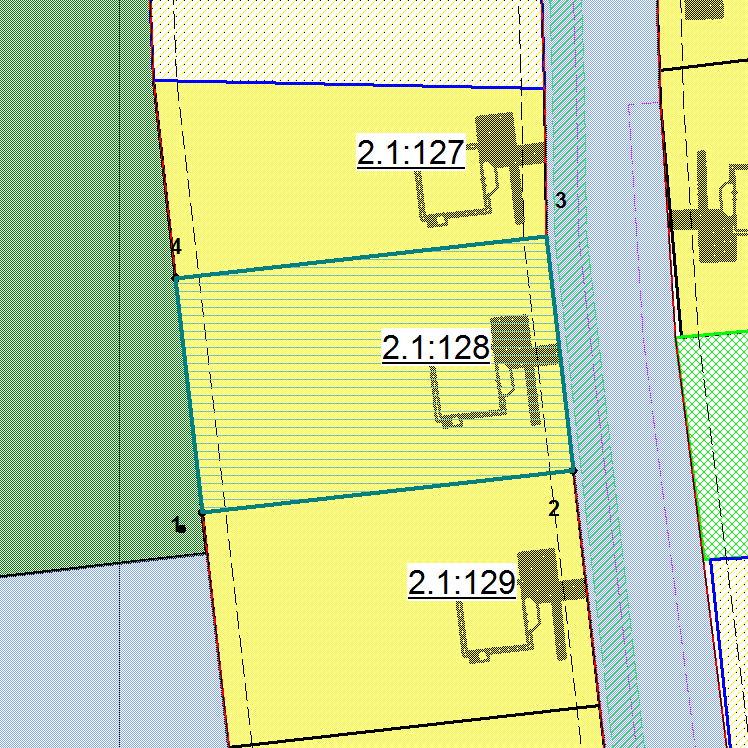 Масштаб 1: 500Масштаб 1: 500Масштаб 1: 500Масштаб 1: 500ЗаявительМестонахождениег. Якутск, с. КильдямцыСформирован:20.03.2020Вид разрешенного использованияДля индивидуального жилищного строительстваИсполнитель: Васильева Лилия МихайловнаИсполнитель: Васильева Лилия МихайловнаКатегория земельземли населенных пунктов№ХУ1908810,39542260,532908815,74542307,663908845,55542304,274908840,2542257,15